Via kommunens kontaktcenter: 0500-49 8000, där du kommer att bli hjälpt vidare till rätt verksamhet! Mer information finns på kommunens hemsida:www.skovde.se/Anhorig/Annat stöd inom Sektor SocialtjänstFöräldrastödABC- Vänder sig till alla föräldrar med barn i åldrarna 3 - 12 år som vill utveckla sitt föräldraskap. Komet - Föräldrastödsprogram som vänder sig till föräldrar som upplever att det har mycket bråk och konflikter med sina tonåringar (12 - 18 år). För mer information eller för att boka tid för ett individuelltmöte, kontakta nätverkssamordnarna:Telefon 0500 - 49 88 66, 498653, 497412Stöd till ungdom/ung vuxenLocus - En droginriktad öppenvård som vänder sig till ungdomar och unga vuxna I åldern 13 - 25 år, samt deras familjer. För mer information och kontakt ring via 0500-49 8000.Stöd till dig barn/ ungdom som lever nära någon med problemKojan-  En stödgruppsverksamhet för barn och ungdomar som växer upp i familjer där det finns någon som missbrukar alkohol, använder droger eller mår psykiskt dåligt. Våren-18 planeras det att starta en barngrupp i Kojan (barnens åder 7-12 år). För mer information om Kojan kan du ringa 0500-49 8439 eller 0703-496561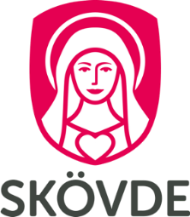 AnhörigstödSektor socialtjänst   Vårprogram 2018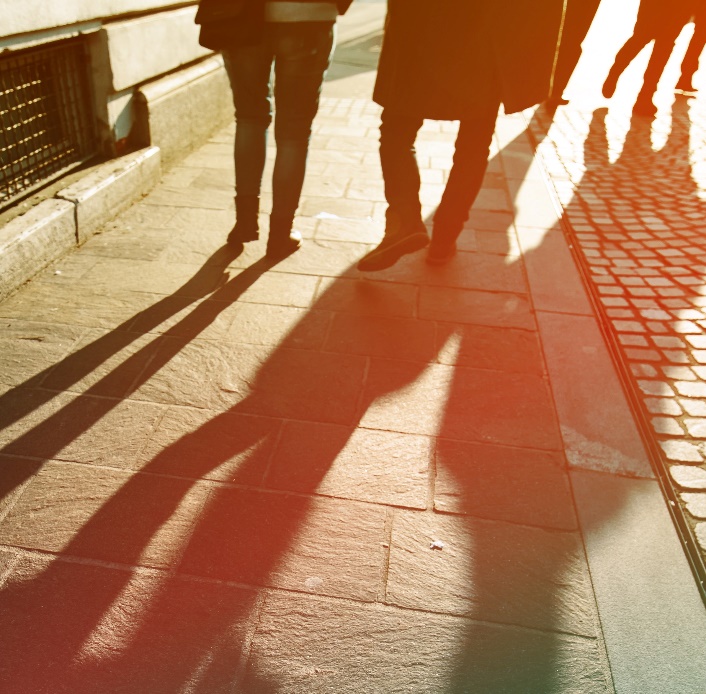 Många av oss vill finnas för och stötta de människor vi bryr oss om!Men att leva nära någon som mår dåligt kan också skapa en stor stress och oro. I detta kan det vara lätt att glömma bort sig själv!För att du skall orka i längden är det viktigt att du tar hand om dig….Vi finns här för dig som anhörig!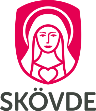 Stödet vänder sig till dig som är bosatt i Skövde kommun. Din närstående behöver inte ha kontakt med kommunen för att du skall få stöd! Enskilda samtalOm din närstående har missbruks- eller beroendeproblematikkan vi erbjuda individuellt samtalsstöd utifrån dina behov. Vi kan erbjuda stöd och råd för dig i rollen som anhörig.  Om din närstående har en psykisk funktionsnedsättningerbjuder vi medmänskliga samtal, då du behöver någon att prata med kring din situation. Det kan också handla om samtal där du behöver vägledning och råd. Vi kan hjälpa dig att hitta till rätt instanser, söka information eller bara lyssna. GruppverksamhetAnhöriggrupp missbruk Under våren planerar vi starta en anhöriggrupp som innefattar cirka 10 träffar. Målet med dessa träffar är att förbättra den anhöriges välmående, förbättra relationen mellan familjemedlemmar, minska/eliminera den närståendes beroende samt engagera närstående att påbörja behandling. Kontakta oss för mer information och anmälan. Anhöriggrupp för dig som har en närstående med en psykisk funktionsnedsättning Under våren 2016 startade vi vår första “självhjälpsgrupp”. En sluten grupp anhöriga som träffats under ca 5 tillfälle. Vi startar i vår en ny grupp om behov finns. Vid intresse att delta, kontakta oss så berättar vi mer.   Vi har tystnadsplikt, inget dokumenteras och samtalen är kostnadsfria. Den som deltar I en grupp undertecknar ett tysthetslöfte. Informationsträff                                                                  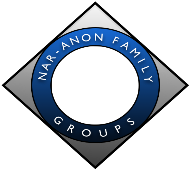 Är du anhörig eller vän till någon med missbruk eller drogproblematik? NAR-ANON är en självhjälpsgrupp där du kan träffa andra i samma situation. Vi delar erfarenhet och hopp med varandra och där kan du vara trygg i att det som sägs på våra möten stannar där. Vi håller hårt på sekretess och anonymitet.Vi finns på flera orter i Sverige och har nu tänkt starta upp en ny grupp i Skövde. Vi kommer att hålla ett informationsmöte där du kan får reda på lite mer om Nar-anon och hur vårt program fungerar.Vi bjuder på fika och det finns möjlighet att ställa frågor till oss. Vi kommer att avsluta kvällen med att hålla ett möte så du har möjlighet att se hurdet går till. Du kan hitta mer information på vår hemsida www.nar-anon.seHar du frågor kan du maila dem till: nar-anon.sekreterare@hotmail.comNär: Torsdagen den 18 januari 2018 kl. 18.30 - 20.00Var: RosenhagaAdress: Mariestadsvägen 101Ingång Socialförvaltningen kommunal social-psykiatriParkering finns på området och parkeringstillstånd kan hämtas i entrén.VARMT VÄLKOMNA!“Man vill hjälpa men ser inte eller har inte alltid lösningen. Det kan också på egen hand vara svårt att hitta rätt väg genom vård och omsorg. Mitt i detta ska vardagen rulla på…” 